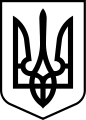 ХЕРСОНСЬКА РАЙОННА ДЕРЖАВНА АДМІНІСТРАЦІЯХЕРСОНСЬКОЇ ОБЛАСТІРОЗПОРЯДЖЕННЯГОЛОВИ РАЙОННОЇ ДЕРЖАВНОЇ АДМІНІСТРАЦІЇвід 28.08.2021                                      Херсон                                                  № 109Про реєстраціюколективних договорівВідповідно до постанови Кабінету Міністрів України від                                       13 лютого 2013 року № 115 «Про порядок повідомної реєстрації галузевих (міжгалузевих) і територіальних угод, колективних договорів», статті 9 Закону України «Про колективні договори та угоди», керуючись статтею 6,  пунктами 1, 10 частини першої  статті 13, статтею 24, частиною першою статті 41 Закону України «Про місцеві державні адміністрації»,ЗОБОВ’ЯЗУЮ:Зареєструвати:колективний договір архівного відділу Херсонської районної державної адміністрації Херсонської області на 2021-2025 роки;колективний договір між адміністрацією та спільним представницьким органом сторони профспілок Виноградівського закладу повної загальної середньої освіти ім. О.М. Соценка Виноградівської сільської ради Олешківського району Херсонської області на 2021-2026 роки.Голова районної державної адміністрації                                                       Михайло ЛИНЕЦЬКИЙ    